BACK TO AMYNEW SHOWHeb je altijd al eens een live-optreden van Amy Winehouse willen bijwonen? Back to Amy brengt met hun nieuwe show ‘the live experience’ een eerbetoon aan deze iconische zangeres, die normaal dit jaar 40 zou zijn geworden. Op het hoogtepunt van Amy’ s carrière gaf zij schitterende concerten met een mix van allerlei stijlen waaronder jazz, soul, R&B en ska.Back to Amy brengt een uitstekende remake van Amy’s muziek, zoals zij deze zelf live bracht. De vocale kracht om Amy Winehouse te coveren vond de band in Andréa Wielockx, die zowel qua stem als présence het origineel zo dicht mogelijk benadert. Met een stevige drie-mans blazerssectie, twee backing-vocals en verder compleet dezelfde bandsamenstelling als de oorspronkelijke begeleidingsband van Amy, vormt Back to Amy een unieke beleving. Zo zullen ze niet alleen haar fans maar ook een breed publiek kunnen bekoren met deze nieuwe show. Credits: Andrea Wielockx, zangTine Faassen en Lieve Pinxten, backingsGilles Deblier, drumsBeny Ieven, toetsenGeert Goossens, basJo Ieven, trompetGunther Peeters, gitaarFrank Wielockx, altsaxRuud Janssen, bariton en tenorsaxWebsite: https://leue.be/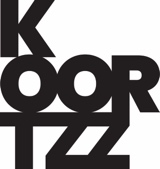 